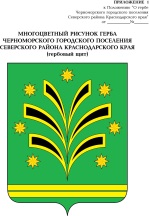 АДМИНИСТРАЦИЯЧЕРНОМОРСКОГО ГОРОДСКОГО ПОСЕЛЕНИЯСЕВЕРСКОГО РАЙОНАПОСТАНОВЛЕНИЕ	от ________________                                                                                №_____пгт.ЧерноморскийО проведении публичных слушаний по вопросуполучения разрешения на отклонение от предельныхпараметров разрешённого строительства земельного участка в пгт.Черноморском по ул.Советская, 1, кв.1В соответствии со статьей 28 Федерального Закона РФ от 6 октября 2003 года №131-ФЗ «Об общих принципах организации местного самоуправления в Российской Федерации», Положением о публичных слушаниях в Черноморском городском поселении, утвержденным Решением Совета Черноморского городского поселения Северского района от 6 сентября 2007 года №136, статьей 38 Устава Черноморского городского поселения Северского района, на основании заявления Отришко Михаила Федоровича, п о с т а н о в л я ю: 1.Назначить проведение публичных слушаний по вопросу получения разрешения на отклонение от предельных параметров разрешенного строительства объекта капитального строительства (реконструкции) квартиры с отступом от границ земельного участка с 5,0 м до 1,6 м на земельном участке в пгт.Черноморский, ул.Советская, 1, кв.1, со стороны ул.Советской, и с 3,0 м до 1,0 м на земельном участке в пгт.Черноморский, ул.Советская, 1, кв.1, со стороны земельного участка по ул.Советской, 1, кв.2.2. Утвердить состав комиссии по проведению публичных слушаний по вопросу получения разрешения на отклонение от предельных параметров разрешенного строительства объекта капитального строительства (реконструкции) квартиры с отступом от границ земельного участка с  5,0 м до 1,6 м на земельном участке в пгт.Черноморский, ул.Советская, 1, кв.1, со стороны ул.Советской, и с 3,0 м до 1,0 м на земельном участке в пгт.Черноморский, ул.Советская, 1, кв.1, со стороны земельного участка по ул.Советской, 1, кв.2 (приложение).3. Комиссии по проведению публичных слушаний по вопросу получения разрешения на отклонение от предельных параметров разрешенного строительства объекта капитального строительства (реконструкции) квартиры с отступом от границ земельного участка с 5,0 м до 1,6 м на земельном участке в пгт.Черноморский, ул.Советская, 1, кв.1, со стороны ул.Советской, и с 3,0 м до 1,0 м на земельном участке в пгт.Черноморский, ул.Советская, 1, кв.1, со стороны земельного участка по ул.Советской, 1, кв.2: 3.1. провести публичные слушания по вопросам, указанных в пункте 1 настоящего постановления, 18 июля 2016 года в 14-00 в актовом зале администрации Черноморского городского поселения Северского района по адресу: пгт.Черноморский, ул.Дзержинского №24;3.2. направить уведомления правообладателям земельных участков, законные интересы которых могут быть нарушены в связи с реализацией получения разрешения на отклонение от предельных параметров разрешенного строительства объекта капитального строительства (реконструкции) квартиры с отступом от границ земельного участка с 5,0 м до 1,6 м на земельном участке в пгт.Черноморский, ул.Советская, 1, кв.1, со стороны ул.Советской, и с 3,0 м до 1,0 м на земельном участке в пгт.Черноморский, ул.Советская, 1, кв.1, со стороны земельного участка по ул.Советской, 1, кв.2;3.3. принимать предложения по вопросу, указанному в пункте 1 настоящего постановления ежедневно до 18 июля 2016 года, кроме выходных дней, в кабинете №4 администрации Черноморского городского поселения Северского района.4.Постановление администрации Черноморского городского поселения Северского района от 10 июня 2016 года №197 «О проведении публичных слушаний по вопросу получения разрешения на отклонение от предельных параметров разрешенного строительства земельного участка в пгт.Черноморском по ул.Советская, 1, кв.1» считать утратившим силу.5.Опубликовать настоящее постановление в газете «Зори» и разместить на официальном сайте администрации Черноморского городского поселения Северского района.6. Контроль за выполнением настоящего постановления возложить на заместителя главы администрации Черноморского городского поселения Северского района Р.В.Барвинко.7. Постановление вступает в силу со дня его опубликования. Глава Черноморского городского  поселения Северского района                                                                               С.А.Таровик